На сайт используется английский язык, но для удобства можно переключить на русский язык, в правом верхнем углу страницыВ строке “Начать новую конференцию” необходимо ввести Priemnai komisia MSPUby и нажать кнопку “ОК”.Необходимо разрешить доступ к камере и микрофону..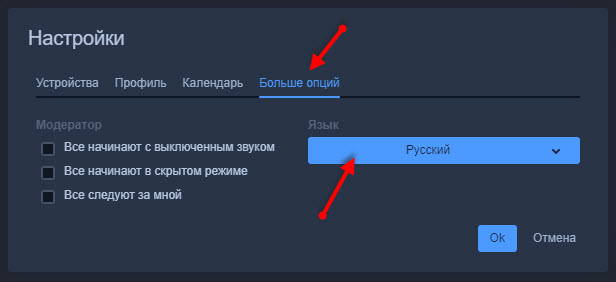 После клика по настройкам откроется окно, в разделе “Больше опций” можно выбрать язык, которым пользуетесь.В строке “Начать новую конференцию” необходимо ввести Priemnai komisia MSPUby и нажать кнопку “ОК”.Необходимо разрешить доступ к камере и микрофону.Ваша комната вебинара будет выглядеть следующим образом. Снизу панель управления, на которой имеются:Микрофон – позволяет включать и отключать микрофон вашего устройства.Завершить. Красная кнопка – выход с трансляции.Камера – включение и выключение веб-камеры вашего устройства.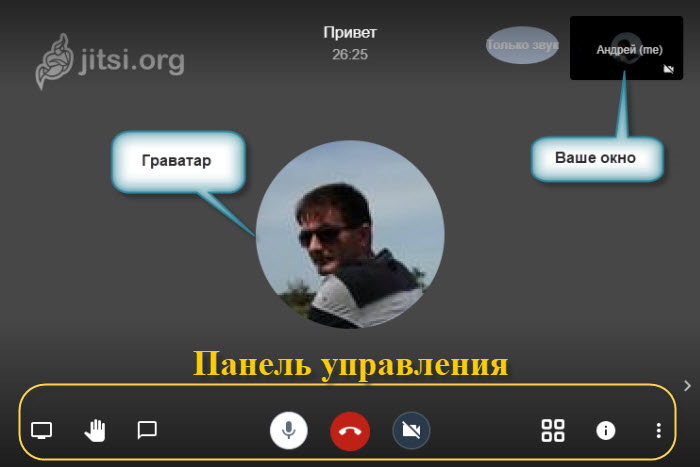 